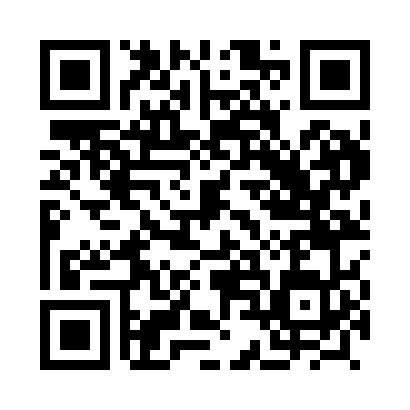 Prayer times for Aghal, PakistanWed 1 May 2024 - Fri 31 May 2024High Latitude Method: Angle Based RulePrayer Calculation Method: University of Islamic SciencesAsar Calculation Method: ShafiPrayer times provided by https://www.salahtimes.comDateDayFajrSunriseDhuhrAsrMaghribIsha1Wed3:465:2012:083:526:568:302Thu3:445:1912:083:526:578:323Fri3:435:1812:083:526:588:334Sat3:425:1712:073:526:598:345Sun3:405:1612:073:527:008:356Mon3:395:1512:073:527:008:367Tue3:385:1412:073:527:018:378Wed3:365:1312:073:527:028:399Thu3:355:1212:073:537:038:4010Fri3:345:1112:073:537:048:4111Sat3:335:1012:073:537:048:4212Sun3:315:0912:073:537:058:4313Mon3:305:0812:073:537:068:4414Tue3:295:0812:073:537:078:4515Wed3:285:0712:073:537:088:4716Thu3:275:0612:073:537:088:4817Fri3:265:0512:073:547:098:4918Sat3:255:0512:073:547:108:5019Sun3:245:0412:073:547:118:5120Mon3:235:0312:073:547:118:5221Tue3:225:0312:073:547:128:5322Wed3:215:0212:073:547:138:5423Thu3:205:0212:073:547:148:5524Fri3:195:0112:083:557:148:5625Sat3:185:0112:083:557:158:5726Sun3:185:0012:083:557:168:5827Mon3:175:0012:083:557:168:5928Tue3:164:5912:083:557:179:0029Wed3:154:5912:083:557:189:0130Thu3:154:5812:083:567:189:0231Fri3:144:5812:083:567:199:03